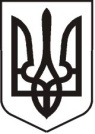 У К Р А Ї Н АЛ У Г А Н С Ь К А    О Б Л А С Т ЬП О П А С Н Я Н С Ь К А    М І С Ь К А    Р А Д АШ О С Т О Г О   С К Л И К А Н Н ЯРОЗПОРЯДЖЕННЯміського голови19.01.2018                                                м. Попасна                                                          № 7                         Про   проект порядку денного та регламенту роботи засідання виконавчого комітетуПопаснянської міської ради у січні 2018 року          Керуючись п.20 ч.4 ст.42, ст. 53 Закону України «Про місцеве самоврядування в Україні», розглянувши надані заступниками міського голови та відділами виконкому міської ради пропозиції: Включити до проекту порядку денного засідання виконавчого комітету наступні питання:  Про встановлення двоставкового тарифу на послуги з теплопостачання, які надає ТОВ «ДЕМ І К»  для опалення Попаснянського відділу поліції Головного управління Національної поліції в Луганській області.Інформація:   Бондаревої М.О. –  начальника відділу житлово-комунального                                                господарства, архітектури, містобудування та землеустроюПро встановлення тарифу на послуги з теплопостачання,  які надає ФОП Котова Ю.О. для опалення КУ «Попаснянська ЦРЛ».Інформація:   Бондаревої М.О. –  начальника відділу житлово-комунального                                              господарства, архітектури, містобудування та землеустроюПро встановлення тарифу на послуги з теплопостачання,  які надає ФОП Мосіященко В.Ф. для опалення ОНЗ «Попаснянська ЗОШ №1», ЗОШ № 21, ЗОШ № 27, ДНЗ №1, виконкому Попаснянської міської ради, Попаснянського професійного ліцею залізничного транспорту.Інформація:   Бондаревої М.О. –  начальника відділу житлово-комунального                                                господарства, архітектури, містобудування та землеустроюПро роботу зі зверненнями громадян в виконкомі міської ради у 2017 році.Інформація: Степанової В.М. - начальника загального відділу Про організацію громадських робіт у 2018 році на території Попаснянської міської ради.Інформація:   Бондаревої М.О. –  начальника відділу житлово-комунального                                                господарства, архітектури, містобудування та землеустроюПро визначення видів та узгодження з Попаснянським РВ з ПП Північно-Східного міжрегіонального управління з питань виконання кримінальних покарань та пробації Міністерства юстиції України переліку об’єктів для відбування засудженими та правопорушниками громадських робіт.Інформація:   Бондаревої М.О. –  начальника відділу житлово-комунального                                                господарства, архітектури, містобудування та землеустрою Про встановлення середньої вартості на відповідні ритуальні послуги щодо фінансування витрат на безоплатне поховання або відшкодування на здійснене поховання померлих (загиблих) учасників бойових дій та інвалідів війни.      Інформація:   Бондаревої М.О. –  начальника відділу житлово-комунального                                                господарства, архітектури, містобудування та землеустроюПро внесення доповнень до рішення виконавчого комітету Попаснянської міської ради від 22.11.2017  № 102 «Про План  діяльності виконавчого комітету Попаснянської міської ради  з підготовки проектів регуляторних  актів на 2018 рік».Інформація:  Коваленка В.П. – начальника юридичного відділу Регламент засідання виконкому:          Для інформації – до 10 хвилин          Для виступів     – до 5 хвилин          Перерву зробити через 1,5 години засідання на 10 хвилинЗасідання виконавчого комітету провести 24 січня 2018 року о 10.00 у залі засідань адмінбудівлі міської ради. Міський голова	Ю.І.Онищенко        Кулік  2 07 02